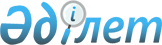 Қазақстан Республикасы мен Халықаралық Қайта жаңарту және Даму Банкi арасында қаржылық секторды құрылымдық қайта жаңғыртуға арналған займ туралы Келiсiм жасауға жағдай тудыру жөнiндегi шаралар туралыҚазақстан Республикасы Үкiметiнiң Қаулысы 1996 жылғы 18 маусымдағы N 747



          Қазақстан Республикасының қаржы секторының дамуы мен Займ
туралы келiсiмге қол қоюға әзiрлiк жөнiнде шаралар өткiзуге
мемлекеттiк қолдау көрсету мақсатында Қазақстан Республикасының
Үкiметi қаулы етедi:




          1. 1996 жылы Қазақстан Республикасының қаржы секторын
құрылымдық қайта жаңғырту үшiн халықаралық Қайта жаңарту және Даму
Банкiнiң займын тарту мақұлдансын.




          2. Халықаралық Қайта жаңарту және Даму Банкiнiң қаражаты 180
млн. АҚШ доллары сомасында Қазақстан Республикасы Ұлттық Банкiнiң
депозиттiк шотына түсетiн болып белгiленсiн.




          3. Қазақстан Республикасының Экономика министрлiгi мен Қаржы
министрлiгi бiрлесiп осы бағдарламаны Қазақстан Республикасының
1996-1998 жылдарға арналған басым бағдарламалар мен жобалардың
тiзбесiнде ескеретiн болсын.




          4. Қазақстан Республикасының Ұлттық Банкiне банк секторын
қалыптастыру жөнiндегi жұмыстарды жүзеге асыру мен Халықаралық Қайта
жаңарту және Даму Банкiмен келiсiлген негiзгi элементтердi:




          Тұранбанк қызметiн сауықтыру;




          банктердi жетiлдiру мен банктерге, тиiстi халықаралық
стандарттарға көшу;




          Қазақстан Республикасының мемлекеттiк Экспорт-импорт банкiн
институционалдық дамыту;




          проблемалық займдар мен проблемалық банктер жөнiндегi iс-қимыл
жоспары бойынша жүзеге асыру ұсынылсын.




          5. Қазақстан Республикасының Қаржы министрлiгi 1996 жылдың 31
маусымына дейiн:




          Ауыл шаруашылығын қаржылық қолдаудың мемлекеттiк қорына
берiлген өтелмеген кредиттер проблемасын шешу;




          Қазақстан Республикасының Қаржы министрлiгiнен немесе Қазақстан
Республикасы Қаржы министрлiгiнiң кепiлдiгiне кредит алған
кәсiпорындардың, ұйымдардың берешектерi проблемаларын шешу жөнiндегi
iс-қимыл жоспарын әзiрлесiн.




          6. Қазақстан Республикасының Әдiлет министрлiгi Халықаралық




Қайта жаңарту және Даму Банкiнiң банкроттық туралы Қазақстан
Республикасы Заңын қабылдау мәселесi жөнiндегi шарттарын орындауды
қамтамасыз етсiн.
     7. Займды дайындауды және сатуды үйлестiру мен оған бақылау
жасау Қазақстан Республикасының Қаржы министрлiгi жанындағы Шет ел
капиталын пайдалану жөнiндегi комитетке жүктелсiн.

     Қазақстан Республикасы
       Премьер-Министрiнiң
          орынбасары
      
      


					© 2012. Қазақстан Республикасы Әділет министрлігінің «Қазақстан Республикасының Заңнама және құқықтық ақпарат институты» ШЖҚ РМК
				